My last year’s trip!Name (                             )Step1 ) Read Mr. Kato’s essay. Then answer the questions.Mr. Kato’s essayQ&A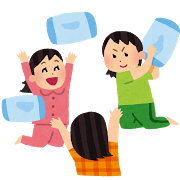 1, Where did Mr. Kato go last year?                                         . 2, Who did he go there with?                                          .3, What did he eat and see there?                                          .4, Did he go to Great Barrier Reef?      　　　　　　　　　　　　　　　　　　　　　 .5, Did he enjoy the trip?                                           .    Step2) Think about your last year’s trip. (日本語可)Q&A1, Where did you go?2, Who did you go there with?3, What did you do there? (write two things)4, Did you enjoy the trip?Step3) Talk about your trip with your friends!Model dialogMemo 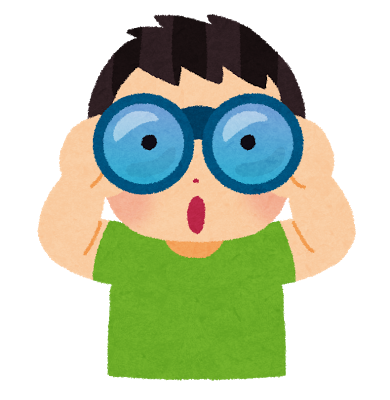 EssayI’m talking about my last year’s trip.  I went to Australia. I went there with my friends.  In Australia, I ate a kangaroo steak and saw many koalas. But, I didn’t go to Great Barrier Reef.  I really enjoyed the trip. This is my last year’s trip.Hello, how are you?  I’m ( good / happy / sleepy / not bad / bad).　And you?A: Let’s talk about our last year’s trip. B: Ok! A: Where did you go? B: I went to ① Australia  last year.A: Oh, you went to Australia . (Sounds fun. / Nice! / Great! )  Who did you go with?B: I went there with my friends  .A: With friends.  I see.  What did you do there?B: I ate a kangaroo steak and  saw many koalas .A: ( Sounds fun. / Nice! / Great! ) Did you enjoy the trip?B: (Yes, I did. / No, I didn’t.)  Did you go to  ①Australia  last year , too?A: (Yes, I did. / No, I didn’t.)B: Ok! Nice talking with you. A: You, too.      ※AとB交代NameWhere Who What (two things)Ex) HoshiyaAustraliaFriends・ate a kangaroo steak・saw many koalas・・・・・・・・